International Situations Project TranslationInterdependent Happiness ScaleScoring: participants rate each of the 9 items on a Likert-type scale ranging from 1 (not at all applicable) to 7 (very much applicable).  Translation provided by: Rasa Barkauskiene, Vilnius University, VilniusAlfredas Laurinavicius, Vilnius University, VilniusHitokoto, H., & Uchida, Y. (2015). Interdependent happiness: Theoretical importance and measurement validity. Journal of Happiness Studies, 16, 211-239.The International Situations Project is supported by the National Science Foundation under Grant No. BCS-1528131. Any opinions, findings, and conclusions or recommendations expressed in this material are those of the individual researchers and do not necessarily reflect the views of the National Science Foundation.International Situations ProjectUniversity of California, RiversideDavid Funder, Principal InvestigatorResearchers:  Gwendolyn Gardiner, Erica Baranski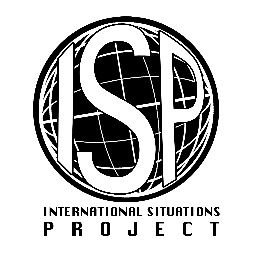 English versionTranslation (Lithuanian)I believe that I and those around me are happyTikiu, jog aš ir žmonės aplink mane yra laimingi.I feel that I am being positively evaluated by others around me Manau, kad aplinkiniai žmonės mane vertina teigiamai.I make significant others happy Suteikiu laimės man svarbiems žmonėms.Although it is quite average, I live a stable lifeNors mano gyvenimas atrodo vidutiniškas, bet gyvenu stabiliai.I do not have any major concerns or anxietiesNeturiu jokių didesnių rūpesčių ar pergyvenimų. I can do what I want without causing problems for other peopleGaliu daryti ką noriu nesukeldamas/a problemų kitiems žmonėms.I believe that my life is just as happy as that of others around meManau, kad mano gyvenimas yra toks pat laimingas kaip ir kitų mane supančių žmonių.I believe that I have achieved the same standard of living as those around meManau, kad pasiekiau tą patį gyvenimo standartą kaip ir kitų mane supančių žmonių.I generally believe that things are going as well for me as they are for others around meIš esmės tikiu, kad dalykai man klostosi taip pat gerai, kaip ir kitiems mane supantiems žmonėms.